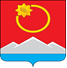 АДМИНИСТРАЦИЯ ТЕНЬКИНСКОГО МУНИЦИПАЛЬНОГО ОКРУГАМАГАДАНСКОЙ ОБЛАСТИП О С Т А Н О В Л Е Н И Е   11.01.2024 № 2-па        п. Усть-ОмчугО признании утратившими силу некоторых постановлений администрации Тенькинского городского округа Магаданской области, администрации Тенькинского муниципального округа Магаданской областиДля приведения в соответствие нормативно-правовых актов администрации Тенькинского муниципального округа Магаданской области в соответствие с требованиями действующего Федерального законодательства, администрация Тенькинского муниципального округа Магаданской области    п о с т а н о в л я е т:1. Признать утратившими силу следующие постановления:- постановление администрации Тенькинского городского округа Магаданской области от 20 октября 2020 года № 275-па «Об утверждении муниципальной программы «Поддержка общественных инициатив, содействие укреплению институтов гражданского общества в Тенькинском муниципальном округе Магаданской области на 2021-2023 годы»;- постановление администрации Тенькинского городского округа Магаданской области от 12.05.2021 года № 148-па «О внесении изменений в постановление администрации Тенькинского городского округа Магаданской области от 20 октября 2020 года № 275-па «Об утверждении муниципальной программы «Поддержка общественных инициатив, содействие укреплению институтов гражданского общества в Тенькинском городском округе Магаданской области на 2021-2023 годы»;- постановление администрации Тенькинского городского округа Магаданской области от 28.07.2021 года № 230-па «О внесении изменений в постановление администрации Тенькинского городского округа Магаданской области от 20 октября 2020 года № 275-па «Об утверждении муниципальной программы «Поддержка общественных инициатив, содействие укреплению институтов гражданского общества в Тенькинском городском округе Магаданской области на 2021-2023 годы»;- постановление администрации Тенькинского городского округа Магаданской области от 24.12.2021 года № 383-па «О внесении изменений в постановление администрации Тенькинского городского округа Магаданской области от 20 октября 2020 года № 275-па «Об утверждении муниципальной программы «Поддержка общественных инициатив, содействие укреплению институтов гражданского общества в Тенькинском городском округе Магаданской области на 2021-2023 годы»;- постановление администрации Тенькинского городского округа Магаданской области от 17.02.2022 года № 41-па «О внесении изменений в постановление администрации Тенькинского городского округа Магаданской области от 20 октября 2020 года № 275-па «Об утверждении муниципальной программы «Поддержка общественных инициатив, содействие укреплению институтов гражданского общества в Тенькинском городском округе Магаданской области на 2021-2023 годы»;- постановление администрации Тенькинского городского округа Магаданской области от 06.05.2022 года № 151-па «О внесении изменений в постановление администрации Тенькинского городского округа Магаданской области от 20 октября 2020 года № 275-па «Об утверждении муниципальной программы «Поддержка общественных инициатив, содействие укреплению институтов гражданского общества в Тенькинском городском округе Магаданской области на 2021-2023 годы»;- постановление администрации Тенькинского городского округа Магаданской области от 04.07.2022 года № 224-па «О внесении изменений в постановление администрации Тенькинского городского округа Магаданской области от 20 октября 2020 года № 275-па «Об утверждении муниципальной программы «Поддержка общественных инициатив, содействие укреплению институтов гражданского общества в Тенькинском городском округе Магаданской области на 2021-2023 годы»;- постановление администрации Тенькинского муниципального округа Магаданской области от 16.03.2023 года № 98-па «О внесении изменений в постановление администрации Тенькинского городского округа Магаданской области от 20 октября 2020 года № 275-па «Об утверждении муниципальной программы «Поддержка общественных инициатив, содействие укреплению институтов гражданского общества в Тенькинском городском округе Магаданской области на 2021-2023 годы»;- постановление администрации Тенькинского муниципального округа Магаданской области от 15.05.2023 года № 207-па «О внесении изменений в постановление администрации Тенькинского городского округа Магаданской области от 20 октября 2020 года № 275-па «Об утверждении муниципальной программы «Поддержка общественных инициатив, содействие укреплению институтов гражданского общества в Тенькинском муниципальном округе Магаданской области на 2021-2023 годы»;- постановление администрации Тенькинского муниципального округа Магаданской области от 26.06.2023 года № 256-па «О внесении изменений в постановление администрации Тенькинского городского округа Магаданской области от 20 октября 2020 года № 275-па «Об утверждении муниципальной программы «Поддержка общественных инициатив, содействие укреплению институтов гражданского общества в Тенькинском муниципальном округе Магаданской области на 2021-2023 годы»;- постановление администрации Тенькинского муниципального округа Магаданской области от 30.08.2023 года № 354-па «О внесении изменений в постановление администрации Тенькинского городского округа Магаданской области от 20 октября 2020 года № 275-па «Об утверждении муниципальной программы «Поддержка общественных инициатив, содействие укреплению институтов гражданского общества в Тенькинском муниципальном округе Магаданской области на 2021-2023 годы»;- постановление администрации Тенькинского муниципального округа Магаданской области от 28.12.2023 года № 809-па «О внесении изменений в постановление администрации Тенькинского городского округа Магаданской области от 20 октября 2020 года № 275-па «Об утверждении муниципальной программы «Поддержка общественных инициатив, содействие укреплению институтов гражданского общества в Тенькинском муниципальном округе Магаданской области на 2021-2023 годы».2. Контроль за исполнением настоящего постановления возложить на первого заместителя главы администрации Тенькинского муниципального округа.3. Настоящее постановление  подлежит официальному опубликованию (обнародованию).Глава Тенькинского муниципального округа                             Д. А. Ревутский